Муниципальное образование Кондинский район(Ханты – Мансийский автономный округ – Югра)ГЛАВА КОНДИНСКОГО РАЙОНАПОСТАНОВЛЕНИЕОт 07мая 2013 года							        №22-ппгт.МеждуреченскийО награжденииРуководствуясь решением Думы Кондинского района от 15 сентября 2011 года № 135 «Об утверждении Положения о почетном звании и наградах Кондинского района», на основании протокола заседания Межведомственной комиссии по наградам от 6мая 2013 года № 15, представленных документов:1. Наградить Почетной грамотой главы Кондинского района:1.1. За многолетний добросовестный труд, высокий профессиональный уровень и в связи с празднованием 90-летнего юбилея со дня образования Кондинского районаСоколова Николая Ивановича  –старшего государственного инспектора по маломерным судам, руководителя Междуреченского инспекторского отделения федерального казенного учреждения  «Центрагосударственной    инспекции     по        маломерным     судамМинистерства по чрезвычайным ситуациям России по Ханты-Мансийскому автономному округу – Югре», пгт.Междуреченский.1.2. За многолетний добросовестный труд, успехи в организации и совершенствованииучебно-воспитательного процесса образования и в связи с празднованием 90-летнего юбилея со дня образования Кондинского районаХакимову Надежду Леонидовну – заместителя директора по учебной работе муниципального казенного общеобразовательного учреждения Мулымская средняя общеобразовательная школа, г.Урай.1.3. За сохранение и укрепление семейных ценностей, достойное воспитание детей и в связи с празднованием Международного дня семьи:Абдуллиных Нигаматьяна Мухамаевичаи Юзлибану Фарвазовну – семью из пгт.Мортка;Штыбиных Ивана Яковлевича и Валентину Ефимовну– семью из пгт.Мортка.2. Наградить Благодарственным письмом главы Кондинского района: 2.1. За активное участие в спортивных мероприятиях, имеющих важное общественное значение, развитие лучших семейных традиций и в связи с празднованием Международного дня семьиКазанцевых Андрея Анатольевича и Ксению Ивановну -  семью из пгт.Междуреченский.2.2. За сохранение и укрепление семейных ценностей, достойное воспитание детей и в связи с празднованием Международного дня семьи:Валиевых РафаилаБариевича и ВеруАндреевну – семью из пгт.Междуреченский;Владимировых Сидора Алексеевича и Валентину Степановну – семью из пгт.Междуреченский;Киммель Ольгу Александровну и Семёнова Фёдора Фёдоровича – семью из пгт.Междуреченский.2.3. За добросовестную плодотворную работу в Совете ветеранов войны и труда села Леуши, активную гражданскую позицию и в связи с празднованием Дня Победы:Ивашкееву Альбину Степановну – пенсионера, с.Леуши;Куприну Татьяну Григорьевну -  пенсионера, с.Леуши;Ситник Светлану Константиновну – пенсионера, с.Леуши.2.4. За добросовестный труд и в связис празднованием Дня российского предпринимательстваЧурилович Федора Васильевича – главу крестьянского (фермерского) хозяйства, п.Дальний.2.5. За   высокий   профессионализм,   заслуги в укреплении законности и защиты прав человека и в связи с празднованием 90-летнего юбилея со дня образования Кондинского района:Мамонтова Андрея Алексеевича – консультанта отдела обеспечения судопроизводства Кондинского районного суда, пгт.Междуреченский;Назарука Романа Викторовича – судью Кондинского районного суда, пгт.Междуреченский;Семкину Лилию Владимировну – секретаря суда отдела обеспечения судопроизводства Кондинского районного суда, пгт.Междуреченский;Филяеву Елену Михайловну – начальника отдела обеспечения судопроизводства Кондинского районного суда, пгт.Междуреченский.3. Настоящее постановление опубликоватьв газете «Кондинский вестник» и разместить на официальном сайте органов местного самоуправления Кондинского района.4. Настоящее постановление вступает в силу после подписания.5. Контроль за выполнением настоящего постановления оставляю за собой. Глава Кондинского района 						А.Н.Поздеев	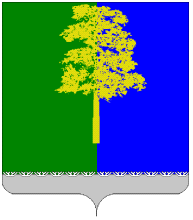 